ΘΕΜΑ: Ανάγκη συμμετοχής μελών της ΛΕΕ σε εξεταστικά κέντρα υποψηφίων με αναπηρία και ειδικές εκπαιδευτικές ανάγκες ή ειδικές μαθησιακές δυσκολίες.Μετά από αιτήματα Προέδρων Β.Κ. και Προέδρων Επιτροπών εξέτασης υποψηφίων με αναπηρία και ειδικές εκπαιδευτικές ανάγκες σχετικά με τη δυσκολία στελέχωσης των Eπιτροπών Εξέτασης των υποψηφίων με αναπηρία και ειδικές εκπαιδευτικές ανάγκες, σας ενημερώνουμε ότι:Προκειμένου να διευκολυνθεί η διαδικασία των εξετάσεων και εφόσον υπάρχει ανάγκη στελέχωσης των Eπιτροπών Εξέτασης των υποψηφίων με αναπηρία και ειδικές εκπαιδευτικές ανάγκες, δύναται να επιτραπεί η συμμετοχή των μελών των Λυκειακών Επιτροπών Εξετάσεων και των γραμματειών τους ως εξεταστών στις επιτροπές αυτές για την ημέρα εξέτασης του μαθήματός τους. Στην περίπτωση αυτή  θεωρείται δικαιολογημένη η απουσία τους από την ΛΕΕ, εφόσον προσκομίσουν σχετική βεβαίωση του Προέδρου του Ειδικού Εξεταστικού Κέντρου.                                                                                                                                         Ο ΥΠΟΥΡΓΟΣ                                                                                                 ΚΩΝΣΤΑΝΤΙΝΟΣ ΓΑΒΡΟΓΛΟΥ Εσωτερική Διανομή:1) Γραφείο κ. Υπουργού2) Γραφείο κ. Γεν Γραμματέα3) Γενική Δ/νση Στρατ. Σχεδιασμού, Προγραμμ. & Ηλεκτρ. Διακυβέρνησης 4) Διεύθυνση Εξετάσεων και πιστοποιήσεων (Τμήμα Α΄)                               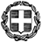  ΕΛΛΗΝΙΚΗ ΔΗΜΟΚΡΑΤΙΑΥΠΟΥΡΓΕΙΟ  ΠΑΙΔΕΙΑΣ, ΕΡΕΥΝΑΣ ΚΑΙ ΘΡΗΣΚΕΥΜΑΤΩΝ-----ΓΕΝΙΚΗ ΔΙΕΥΘΥΝΣΗ ΣΤΡΑΤΗΓΙΚΟΥ ΣΧΕΔΙΑΣΜΟΥ, ΠΡΟΓΡΑΜΜΑΤΙΣΜΟΥ ΚΑΙ ΗΛΕΚΤΡΟΝΙΚΗΣ ΔΙΑΚΥΒΕΡΝΗΣΗΣΔΙΕΥΘΥΝΣΗ ΕΞΕΤΑΣΕΩΝ ΚΑΙ ΠΙΣΤΟΠΟΙΗΣΕΩΝΤΜΗΜΑ Α΄ -----Βαθμός Ασφαλείας: Να διατηρηθεί μέχρι:Βαθμός Προτεραιότητας:Ταχ. Δ/νση	: Ανδρέα Παπανδρέου 37Τ.Κ. – Πόλη	: 15180 – ΜαρούσιΙστοσελίδα	: http://www.minedu.gov.grEmail		: t01ode2@minedu.gov.gr Πληροφορίες	: Ντούτσου Κ., Τσόλκα Δ.Τηλ                  :210-3442072 Φαξ                 :210-3442098Μαρούσι,   31-5-2017Αρ. Πρωτοκόλλου: Φ.251/ 90976 /Α5Ταχ. Δ/νση	: Ανδρέα Παπανδρέου 37Τ.Κ. – Πόλη	: 15180 – ΜαρούσιΙστοσελίδα	: http://www.minedu.gov.grEmail		: t01ode2@minedu.gov.gr Πληροφορίες	: Ντούτσου Κ., Τσόλκα Δ.Τηλ                  :210-3442072 Φαξ                 :210-3442098  ΠΡΟΣ :  1) Περιφερειακούς Δ/ντες Εκπ/σης               2) Διευθυντές Δ/νσεων Δ.Ε.               3) Πρόεδρους Λυκειακών                    Επιτροπών ΓΕΛ (δια                    των Δ/νσεων Δ.Ε )               4)  Προέδρους Βαθμολογικών                    Κέντρων ΓΕΛ (δια                    των Δ/νσεων Δ.Ε )               5)  Προέδρους των Ειδικών                     Εξεταστικών  Κέντρων ΓΕΛ (δια                    των Δ/νσεων Δ.Ε )